Appendix Table A. Descriptive statistics of variablesNotes: The classification of variables and their meanings are consistent with those in Table 1.Technology_Up1and Technology_Up2 refer to the dummy variables of pollution treatment technology and water-saving production technology, respectively.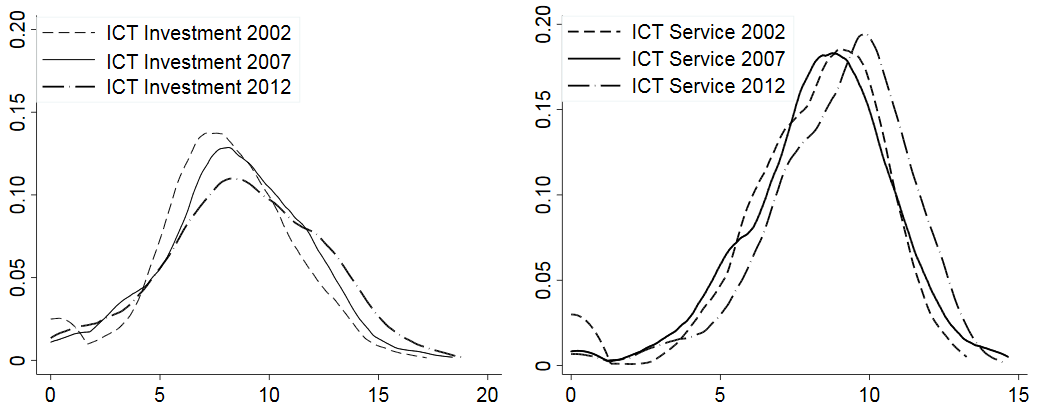 Figure A. Kernel density distribution of ICT investment and ICT servicesVariableObs.MeanStd. Dev.MinMaxDependent variablesCOD Intensity455,5583.4575 8.1912 0.0000 32.7958 Dependent variablesSO2 Intensity455,5849.9004 19.5631 0.0000 74.5600 Dependent variablesSewage Intensity455,55827.6416 52.3837 0.0000 202.1410 Dependent variablesLnCOD455,5615.1982 4.1747 0.0000 11.7118 Dependent variablesCOD Production429,6145.5363 14.6244 0.0000 99.9991 Dependent variablesCOD Disposal427,9112.0966 6.7903 0.0000 50.0000 Dependent variableslnOutput455,9248.3816 1.7430 -2.3026 20.0301 Independent variablesICT_Capital5,1000.6552 1.5617 0.0000 55.5512 Independent variablesICT_Service5,12810.2906 17.7854 0.0000 99.9915 Enterprise characteristiclnSize449,4285.4502 1.1459 2.3026 12.2009 Enterprise characteristiclnAge455,9272.3299 0.8482 0.0000 7.6059 Enterprise characteristicLeverage455,9270.5798 0.2567 0.1121 1.0000 Enterprise characteristicFDI455,9270.2107 0.4078 0.0000 1.0000 Enterprise characteristicSOE455,9270.1049 0.3064 0.0000 1.0000 Enterprise characteristicExport455,9270.2726 0.4453 0.0000 1.0000 Enterprise characteristiclnKL449,3284.3217 1.3672 -6.7452 14.5032 Regional characteristicGDP_Target32910.1444 1.4065 7.0000 15.0000 Regional characteristiclnER3294.3215 1.0713 0.0000 7.2564 Regional characteristicInnovation4,62958.2139 24.7032 1.0240 100.0000 Industry characteristicsIndustry_Open 3050.1557 0.1532 0.0045 0.6814 Industry characteristicsIndustry_Size 305311.3494 198.0912 128.9000 1397.3500 Industry characteristicsIndustry_Profit3050.0597 0.0278 -0.0443 0.1674 Technical factorsProduct_Inno264,1983.8916 14.8079 0.0000 100.0000 Technical factorsTFP210,1130.7345 0.4866 0.1012 2.0142 Technical factorsGTFP209,5320.7292 0.4866 0.1022 2.0123 Technical factorsTechnology_Up1455,9270.5047 0.5000 0.0000 1.0000 Technical factorsTechnology_Up2451,7900.5998 0.4899 0.0000 1.0000 